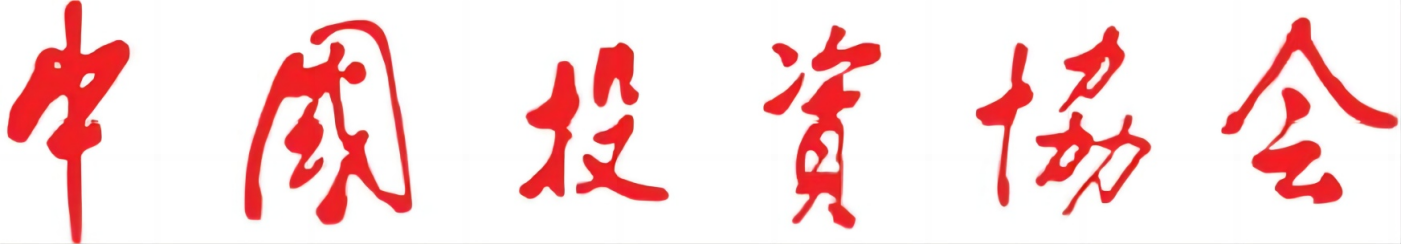 中投新通字〔2023〕20号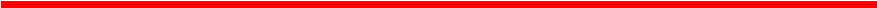 关于举办“招标投标最新法律政策及国有企业采购合规管理、风险管控、供应链转型与审计监督热点案例分析”专题培训班的通知各有关单位：最近，国务院国资委发布了《中央企业合规管理办法》（国资委令第42号），要求中央企业加快提升依法合规经营管理水平，明确合规管理相关主体职责，实现合规风险闭环管理。同时要求地方国有资产监督管理机构参照本办法，指导所出资企业加强合规管理工作。于此同时，国务院国资委持续开展的对标世界一流管理提升行动，也对中央企业采购合规管理提出了更高要求。去年以来，国务院办公厅、国家发改委等有关部门也先后发布《关于进一步优化营商环境降低市场主体制度性交易成本的意见》(国办发〔2022〕30号)、《关于严格执行招标投标法规制度进一步规范招标投标主体行为的若干意见》（改法规规〔2022〕1117号）、《关于完善招标投标交易担保制度进一步降低招标投标交易成本的通知》(发改法规〔2023〕27号)等一系列政策文件，对招标采购管理提出的新要求。目前，国有企业招标采购活动依然存在采购人主体责任落实不到位，违法发包、串通投标、弄虚作假等违法违规问题。作为审计巡视部门重点关注的招标采购领域，如何依法依规开展国有企业采购管理，兼顾防范合规风险和实现降本增效两大目标，也是很多国有企业关注的重点议题。为进一步提高国有企业采购人员专业水平，帮助招标采购从业人员全面规范采购行为、提高采购工作效率、构建采购管理制度、依法合规地实施企业采购管理工作，中国投资协会新基建投资专业委员会决定举办“招标投标最新法律政策及国有企业采购合规管理、风险管控、供应链转型与审计监督热点案例分析”专题培训班，请各单位积极组织相关人员参加。现将有关事项通知如下：培训内容（一）招标采购最新法律政策解读1.《关于进一步优化营商环境降低市场主体制度性交易成本的意见》(国办发〔2022〕30号)简介;2.《关于严格执行招标投标法规制度进一步规范招标投标主体行为的若干意见》（改法规规〔2022〕1117号）解析;3.《关于完善招标投标交易担保制度进一步降低招标投标交易成本的通知》(发改法规〔2023〕27号)简介;4.《关于开展工程建设招标投标领域突出问题专项治理的通知》（发改办法规〔2023〕567号）解读;5.《关于开展妨碍统一市场和公平竞争的政策措施清理工作的通知》（国市监竞协发〔2023〕53号）简介;6.国家其他部委关于招标采购领域规范性文件解析;7.《招标投标法》及其实施条例修订方向。（二）《中央企业合规管理办法》（国资委令第42号）解析1.国央企合规管理相关主体职责；2.国央企合规管理制度体系建设；3.国央企采购风险防范与采购合规管理；4.信息化手段在企业合规管理方面应用。（三）国有企业采购操作最新规范与中央企业采购管理对标考核1.《国有企业采购操作规范》(2023版)解读与应用；2.《国有企业服务采购操作规范》简介；3.国资委《关于2023年开展采购管理提升对标工作有关事项》要点解析。（四）国有企业依法必招项目招标采购全流程操作实务1.项目策划；（1）采购需求的重要性及如何确定采购需求；（2）如何与供应商开展技术交流；（3）招标方案／采购实施计划的策划与编制。2.招标采购准备；（1）项目的论证要点；（2）如何编制规范的招标文件（供应商资格条件、采购需求、评分办法等设计）。3.招投标阶段；（1）招标计划的发布；（2）招标文件的公示；（3）招标文件发售的法律风险，招标文件的澄清修改等；（4）供应商提出异议如何合理答复？4.开标与评标的要点与注意事项；（1）开标的要点；（2）评标的主要内容（回避、评审步骤及复核事项；重大偏差与否决投标事项，是否还有“废标”这一说？串通投标及认定，国家新政策对串通投标的追诉标准变化解读）。5.合同订立与履行；（1）合同的实质性条款；（2）合同的验收方式与要点；（3）合同延期、调价、违约争端处理；（4）合同签订、履行的注意事项与风险防范。6.档案保管与采购监督；（1）纪检监察部门在资审开评标、投诉处理等环节关注重点；（2）招投标采购活动八类违法行为及监督依据；（3）纪检监察、审计、财务等部门全过程跟踪监督要点。（五）国有企业非依法必招项目招标采购实务1.各种采购方式的特点和选择；（1）采购的分类；（2）竞争性采购的特点比较；（3）各种采购采购方式的适用情形差异；（4）各种采购方式比较；（5）选择采购方式需要考虑的因素；（6）企业采购中的采购方式选择；（7）招标和非招标的比较；（8）组织竞争性采购的条件；（9）如何规范国有企业采购行为。2.非招标方式采购规范基本情况；3.常用的4种非招标采购方式的特点及适用情形（谈判采购、询比采购、竞价采购、直接采购）；4.采购组织形式：框架协议。(六)国有企业采购全流程风险防范与管控1.依法必须招标项目的界定；2.采购需求提炼与采购需求特征分析；3.采购方案与采购计划的拟定；4.采购活动的组织和实施环节风险及防范（含公告、响应、评审、签约和履约等环节）；5.企业采购异议及投诉处理。(七)国有企业采购常见疑难案例1.国有施工企业采购工程材料是否属于依法必招项目；2.工程前期咨询文本编制与评估、工程代建、工程造价咨询是否属于依法必招项目；3.入围单位采购要注意哪些风险；4.固定价格采购项目如何实施采购；5.第一中标候选人放弃中标，招标人能否直接重新组织招标；6.不同立项主体的项目是否可以组织联合采购；7.具有关联关系的公司是否具有投标资格；8.非招标方式供应商的保证金是否可以由第三方提供；9.母公司招标，子公司是否有资格参加投标；10.投标文件中的报价不一致，是否可以启动澄清程序。（八）供应链转型与供应链数字化1.采购与采购管理发展趋势；2.采购管理与供应链管理创新；3.采购供应链数字化方法路径；4.采购供应链数字化能力建设；5.采购供应链数字化技术场景应用；6.央企、国企的数字化采购优秀案例分享。（九）国有企业招标采购审计、监督热点案例探析1.招标采购审计巡视关注重点；2.审计巡视中发现问题的应对措施；3.招标采购前、中、后期的风险管控重点；4.投标文件异常一致如何判定；5.中标补充协议的效力争议；6.夫妻双方分别注册了不同公司，是否有资格参加同一项目投标；7.不同法律文件规定之间冲突的处理。（十）招标投标项目电子文件归档1.《招标投标项目电子文件归档规范》(征求意见稿)2023 解读;2.招投标档案的含义、范围及其形成特征;3.招投标过程中产生的文件资料和信息数据的收集、整理、归档;4.招投标管理信息系统的归档功能设计;5.招投标档案的管理与利用。二、 授课专家1.参与国家各部委、行业协会政策制定及标准编制的专家；2.来自央企、大型国企等负责招标采购的行业权威专家。三、培训对象各国有企业从事投资决策、招标采购、物资采购、基建、供应链管理、企业管理、纪检监察、财务审计、法律等部门相关负责人；各招标代理、项目管理、设计院及造价咨询机构相关人员。四、时间及地点2023年11月22日 — 25 日(22日报到) 郑州市2023年12月15日 — 18日 (15日报到) 杭州市2023年12月26日 — 29 日(26日报到) 福州市2024年01月19日 — 22 日(19日报到) 昆明市五、培训费用培训费：3600元/人(费用含会务费、资料费、税费、午餐费 )缴费方式：银行汇款或转账，会议现场不安排收费户  名：北京金坤科建信息咨询有限公司开户行：中国工商银行股份有限公司北京大兴支行账  号：0200 2682 0920 0013 428六、报名办法及联系方式请参加培训班同志认真填写报名回执表，通过传真或电子邮件发至会务组。联 系 人：聂红军 联系电话：18211071700（微信）邮    箱：470882753@qq.com北京市西城区木樨地北里甲11号国宏大厦A座邮政编码：100038附件：报名回执表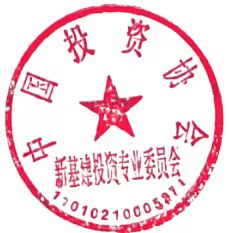 中国投资协会新基建投资专业委员会                              二零二三年十月十六日“招标投标最新法律政策及国有企业采购合规管理、风险管控、供应链转型与审计监督热点案例分析”专题培训班注:为保证培训质量，培训班名额有限，额满为止，请确定人员后及早报名；本次培训内容及建筑行业相关培训内容均可赴企业提供内训。单位名称行业类别行业类别通讯地址邮编邮编联系人部门职务手机手机电话/区号传真E-mailE-mail代表姓名性别部门职务电话电话电话手机手机手机备注发票要求□增值税普通发票               □增值税专用发票□增值税普通发票               □增值税专用发票□增值税普通发票               □增值税专用发票□增值税普通发票               □增值税专用发票□增值税普通发票               □增值税专用发票□增值税普通发票               □增值税专用发票□增值税普通发票               □增值税专用发票□增值税普通发票               □增值税专用发票□增值税普通发票               □增值税专用发票□增值税普通发票               □增值税专用发票地  点发票信息(专票请填写 1-4全部信息 ;  普 票 填 写 1-2信息)1.开票名称：2.纳税人识别号：3.地址、电话：4.开户行及账号：1.开票名称：2.纳税人识别号：3.地址、电话：4.开户行及账号：1.开票名称：2.纳税人识别号：3.地址、电话：4.开户行及账号：1.开票名称：2.纳税人识别号：3.地址、电话：4.开户行及账号：1.开票名称：2.纳税人识别号：3.地址、电话：4.开户行及账号：1.开票名称：2.纳税人识别号：3.地址、电话：4.开户行及账号：1.开票名称：2.纳税人识别号：3.地址、电话：4.开户行及账号：1.开票名称：2.纳税人识别号：3.地址、电话：4.开户行及账号：1.开票名称：2.纳税人识别号：3.地址、电话：4.开户行及账号：1.开票名称：2.纳税人识别号：3.地址、电话：4.开户行及账号：住宿安排单间        标间      订房数量    间 ； 自行 安排   ; 其他 说明：单间        标间      订房数量    间 ； 自行 安排   ; 其他 说明：单间        标间      订房数量    间 ； 自行 安排   ; 其他 说明：单间        标间      订房数量    间 ； 自行 安排   ; 其他 说明：单间        标间      订房数量    间 ； 自行 安排   ; 其他 说明：单间        标间      订房数量    间 ； 自行 安排   ; 其他 说明：单间        标间      订房数量    间 ； 自行 安排   ; 其他 说明：单间        标间      订房数量    间 ； 自行 安排   ; 其他 说明：单间        标间      订房数量    间 ； 自行 安排   ; 其他 说明：单间        标间      订房数量    间 ； 自行 安排   ; 其他 说明：费用总额万     仟     佰    拾     元整万     仟     佰    拾     元整万     仟     佰    拾     元整万     仟     佰    拾     元整万     仟     佰    拾     元整万     仟     佰    拾     元整小写*:*:*:会务指定账户户名：北京金坤科建信息咨询有限公司开户行： 中国工商银行股份有限公司北京大兴支行账号：0200 2682 0920 0013 428户名：北京金坤科建信息咨询有限公司开户行： 中国工商银行股份有限公司北京大兴支行账号：0200 2682 0920 0013 428户名：北京金坤科建信息咨询有限公司开户行： 中国工商银行股份有限公司北京大兴支行账号：0200 2682 0920 0013 428户名：北京金坤科建信息咨询有限公司开户行： 中国工商银行股份有限公司北京大兴支行账号：0200 2682 0920 0013 428户名：北京金坤科建信息咨询有限公司开户行： 中国工商银行股份有限公司北京大兴支行账号：0200 2682 0920 0013 428户名：北京金坤科建信息咨询有限公司开户行： 中国工商银行股份有限公司北京大兴支行账号：0200 2682 0920 0013 428户名：北京金坤科建信息咨询有限公司开户行： 中国工商银行股份有限公司北京大兴支行账号：0200 2682 0920 0013 428户名：北京金坤科建信息咨询有限公司开户行： 中国工商银行股份有限公司北京大兴支行账号：0200 2682 0920 0013 428□银行转账□微信缴纳□银行转账□微信缴纳您目前所做的项目是?目前所面临的问题有哪些?您目前所做的项目是?目前所面临的问题有哪些?您目前所做的项目是?目前所面临的问题有哪些?您目前所做的项目是?目前所面临的问题有哪些?您目前所做的项目是?目前所面临的问题有哪些?您目前所做的项目是?目前所面临的问题有哪些?单位印章2023年   月    日单位印章2023年   月    日单位印章2023年   月    日单位印章2023年   月    日单位印章2023年   月    日参加本次会议您想学习哪些内容?希望与专家交流的问题?参加本次会议您想学习哪些内容?希望与专家交流的问题?参加本次会议您想学习哪些内容?希望与专家交流的问题?参加本次会议您想学习哪些内容?希望与专家交流的问题?参加本次会议您想学习哪些内容?希望与专家交流的问题?参加本次会议您想学习哪些内容?希望与专家交流的问题?参加本次会议您想学习哪些内容?希望与专家交流的问题?参加本次会议您想学习哪些内容?希望与专家交流的问题?参加本次会议您想学习哪些内容?希望与专家交流的问题?参加本次会议您想学习哪些内容?希望与专家交流的问题?参加本次会议您想学习哪些内容?希望与专家交流的问题?报名联系人：聂红军电 话：18211071700（微信）邮 箱：470882753@qq.com报名联系人：聂红军电 话：18211071700（微信）邮 箱：470882753@qq.com报名联系人：聂红军电 话：18211071700（微信）邮 箱：470882753@qq.com报名联系人：聂红军电 话：18211071700（微信）邮 箱：470882753@qq.com报名联系人：聂红军电 话：18211071700（微信）邮 箱：470882753@qq.com报名联系人：聂红军电 话：18211071700（微信）邮 箱：470882753@qq.com报名联系人：聂红军电 话：18211071700（微信）邮 箱：470882753@qq.com报名联系人：聂红军电 话：18211071700（微信）邮 箱：470882753@qq.com报名联系人：聂红军电 话：18211071700（微信）邮 箱：470882753@qq.com报名联系人：聂红军电 话：18211071700（微信）邮 箱：470882753@qq.com报名联系人：聂红军电 话：18211071700（微信）邮 箱：470882753@qq.com